オンライン申請の際の注意点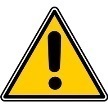 （1.応募者基本情報内）卒業予定日学位記授与式の日を書いてください。学位記授与式は、3月25日ですが、この日が日曜日に当たる場合は、その翌日、土曜日に当たる場合は、前日となります。（1.応募者基本情報内）写真証明写真のデータが望ましいですが、なければスマートフォンやデジタルカメラで撮影した写真のデータをトリミングして貼り付けても構いません。
（3.受入れ機関情報及びスケジュール内）諸外国の受入れ機関情報第２希望まで記載した場合は、「第２希望以降の受入れ機関を設定する理由」を忘れずに記載してください。（3.受入れ機関情報及びスケジュール内）本制度以外に受給予定の給付型奨学金や給与等の報酬について留学中のインターンシップ等での報酬や他団体等から留学生のための奨学金を受ける際には、その平均月額がトビタテによる奨学金の支給月額を超えないこと。※他団体等から奨学金を受ける場合、当該奨学金支給団体側においては、トビタテとの併給を認めない場合があるので、当該団体に確認してください。オンライン申請全般及び自由記述書について・必ず実践活動（※）を計画に盛り込んでください。　※実践活動とは、座学や知識の蓄積型ではなく「実社会との接点」から多様な学びを得ることができる学修活動（インターンシップ、フィールドワーク、ボランティア、プロジェクトベースドラーニングに限らず、募集案内の「趣旨」に沿う多様な学修活動）のこと・全体的に、誤字・脱字が多く、読みづらい文章が多く見られます。計画書を作成したあと、自分で読み直すのはもちろんのこと、友人や指導教員の先生に読んでいただき意見をいただくなどして、文章のブラッシュアップに努めてください。